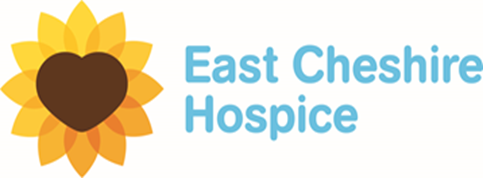 Referral guide and criteria for East Cheshire HospiceIntroductionPalliative Care is the active total care of patients and their families who have progressive, life limiting and incurable disease, such as metastatic cancer, organ failure (end stage cardiac, renal, respiratory, liver disease) or progressive neurological conditions. It may be part of the overall approach to care, working alongside other specialist services, or it may be the primary approach to care in the later stages of the disease.The aim of palliative care is to maintain and improve quality of life for patients and their families where possible. This includes providing relief from pain and other distressing symptoms, providing support to help people live as actively as possible until death and to help families cope during a patient’s illness and in their own bereavement.The palliative care needs of many patients can be met by primary care and/or hospital services. Specialist palliative and hospice care is appropriate for patients and carers with more complex needs encompassing physical, psychological, spiritual and social needs, who require additional support. East Cheshire Hospice services are delivered by a specialist multi-disciplinary team, including nurses, doctors, physiotherapists, occupational therapists, lymphoedema specialist nurse, pharmacists, social care assessor, chaplain, dementia specialist nurse, complementary therapists and psychological support staff.Capacity & consentReferral to East Cheshire Hospice should be with the patient’s informed consent. If there is a reason to doubt the individual’s capacity to consent to referral and admission, the referrer should complete a Mental Capacity assessment and make a “best interests” decision (Mental Capacity Act 2005) if appropriate. This should be discussed with the patient’s legally appointed representative, if appointed, and/or the patient’s family/carers.Population coveredPatients registered with GPs in Eastern Cheshire (all services)Patients registered with GPs in the High Peak area (inpatient unit)Requests for Patients from outside of these areas will be considered on anindividual basisTiming of referralA referral may be appropriately made at any point in the patient pathway if the patient has palliative care needs that cannot be met by other generalist services.Key triggers to a referral include:The time of diagnosisDuring or on completion of cancer or other disease specific treatmentsDisease progressionDisease recurrence or relapseRecognition of the last 12 months of lifeRecognition of the last days/weeks of lifeGeneral referral criteriaEast Cheshire Hospice provides Specialist Palliative care for adults aged 18 and over who have a progressive life limiting illness and complex needs who require assessment and management by the multi-professional team. The hospice also provides support for their families and carers.Referrals should be based on the individual’s needs rather than diagnosis – the hospice provides care for patients with malignant and non-malignant disease.East Cheshire Hospice Inpatient CareReferrals are accepted for patients who have an advanced, progressive, life-limiting illness with palliative care needs who may benefit from the support of the multi-disciplinary hospice team, because management is proving difficult in other settings. The patient:Requires specialist assessment due to complex medical or nursing needs, specifically symptom management Requires a period of optimisation following an acute illness/episode or following palliative interventions e.g. radiotherapy Requires complex psychological and/or spiritual supportHas complex needs in last days of lifeHas expressed their preferred place of death as East Cheshire Hospice, without complex needs**Has complex social care needs and is requiring crisis intervention**the Hospice prioritises requests for admission according to the complexity of need and may therefore not be able to admit all requests for end of life care if complexity is low. It is recognised that some individuals may not fit the criteria above – these patients may be referred but should be discussed directly with the inpatient team as to the appropriateness of the referral. The inpatient unit is unable to provide care for patients where:they are acutely unwell and their care needs would be best met in the acute hospital e.g. neutropenic sepsistheir condition is stable with mainly social care needstheir current clinical symptoms/problems are unrelated to their life-limiting illnessPlease note: East Cheshire Hospice does not provide long term care. Please make sure that during the referral process the patient is made aware of this prior to admission. Most patients will be admitted for a period of assessment. Length of stay will depend on the clinical needs of the individual patient.Referral to the Hospice does not preclude involvement of specialist healthcare teams – continued participation and collaborative care is welcomed, particularly in complex conditions. It is recognised that certain interventional treatments cannot be given on site, and transfer to the hospital may be necessary if such treatments are needed.Referral procedure to the Inpatient UnitReferrals are accepted from GP’s, Hospital teams, District nurses and the Specialist Palliative Care (SPC) Team. If the clinical situation is not clear, the hospice may request an assessment by either a medical practitioner or the SPC team. Most admissions can be planned in advance. Planned admissions occur within normal working hours, Monday to Friday. The acceptance of admission will depend on clinical need, bed availability, medical and nursing cover. How to referReferral forms can be found on EMIS (Add document letter ‘East Cheshire Specialist Palliative Care Referral form’ and tick relevant service) OR via East Cheshire Hospice website (www.eastcheshirehospice.org.uk/professionals/how-to-refer/). The purpose of the referral form is to ensure we have the relevant demographic details to gain access to the patient’s EMIS medical records and clinical information to facilitate triage and to prioritise admissions. Up to date information regarding the patient’s clinical condition must be documented on EMIS (or accompany the patient if not using EMIS records and/or no shared care agreement in place or the patient does not consent to sharing their clinical records). There should be direct contact with the hospice clinical team if any of the following apply:Oxygen requirements above 35%Total Parenteral Nutrition or PEG/RIG feedsHealthcare acquired infectionSpinal line e.g. epidural, intrathecalTracheostomy and/or assisted ventilationChest drainComplex mental health historyConfusion and is ambulantMonday to Friday:Referrals are reviewed by the senior clinical team daily, Monday to Friday. Referrals received out of hours (evening, weekend & bank holidays) are reviewed the next working dayUrgent referral requests received during the day will be discussed by the clinical team on duty who will advise of the earliest opportunity to admit. This is to enable the referrer to make other arrangements if the admission cannot be facilitated immediately. We aim to admit urgent referrals within 24-48 hours of referral.For any other referrals, request for admission will be discussed in the hospice/Specialist Palliative Care team daily huddle and a bed offered according to clinical need, subject to availability. ‘On hold’ referrals will be reviewed on a regular basis and removed from the waiting list after 12 weeks if the referral has not been activated. Out of hours:The ability to admit patients outside of normal working hours is limited but out of hours admissions will be considered in urgent casesTo request an admission out of hours the referrer must contact the nurse in charge who will liaise with the on-call doctor to determine the appropriateness of the request. The acceptance of admission will depend on clinical need and bed availability.If accepted for out of hours admission, a bed will be offered within 24 hours, subject to availability.The hospice will signpost the referrer to other services available e.g. Hospice @Home, to support the patient until admission, should this be required. Advice on further management whilst awaiting admission may be sought from the Specialist Palliative Care Team and/or East Cheshire Hospice 24/7 Advice Line. Referrals must be made via the NHS email account:cmicb-cheshire.echospiceipu@nhs.net   Transfer of patients to the Hospice Inpatient UnitPlanned admissions will normally occur between 9am-3pm, Monday to Friday, excluding bank holidays. Wherever possible, the hospice will endeavour to give 24 hours notice of bed availability. The referring health care team is responsible for ensuring that the patient is fit for transfer to the HospiceThe referring team is responsible for arranging suitable transportThe referring team must also inform the patient and carers of the admission arrangementsIf a decision that resuscitation should not be attempted in the case of cardio- respiratory arrest (uDNACPR) has been made, the ambulance team must be informed and the uDNACPR document (‘lilac form’) sent with the patientPatients transferred from Macclesfield District General Hospital should be accompanied by the hospital case notes including the current medication chart; or from other units with legible photocopied notes and transfer documentation.Patients admitted from the community should be accompanied by relevant copies of community, medical and/or nursing documentation unless this information is accessible on EMIS. All current medication must be brought in with the patient, unless instructed otherwise by the hospice clinical team.Discharge from the inpatient unitDischarge planning is conducted in collaboration with relevant professionals, the patients and carers. It will commence shortly after admission, with the exception of those admitted for end of life care, and will be arranged when:The patient no longer requires hospice inpatient care as their needs can be met by other hospice services or by their healthcare teams in the community and/or care home.The patient’s preference is to be cared for at home, even if their specialist palliative care needs have not been met. Every effort will be made to facilitate a supported and timely discharge in accordance with the patient’s wishes.Should the patient no longer need hospice inpatient palliative care, they may be discharged to the ongoing care of community or hospital services, regardless of the stage of their disease. Planned Respite We are able to offer a planned short-term, temporary care to people with progressive, life-limiting illnesses who wish to give their unpaid carers or families a rest from caring. We can provide an opportunity for a planned respite stay of 1 week, with a maximum of 2 weeks respite per year. Respite criteria:The following conditions should apply to fulfil the respite criteria:•The person must have a diagnosis of a progressive life-limiting illness, aged 18 or over, with palliative care needs•They must be registered with a GP in Eastern Cheshire•They must be being cared for by family or friends at home (this can be in addition to a funded care package)•Those living alone may be considered, depending on their situation•The person referred must be in a stable condition prior to admission so that their planned discharge date is upheld (N.B. If the person’s condition is unstable, requiring an in-patient stay for symptom control or end of life care, the person must be referred to the IPU via a healthcare professional) •The person must be able to make own travel arrangements to and from the hospice, either through their GP, specialist nurse, district nurse or arrangements made themselves•Both the person and the carer must agree the need for respite Referrals can be made by the person requiring respite, carers or healthcare professionals. Respite stays are booked through the hospice Advanced Nurse Practitioners. Patients not usually eligible for respite care at the hospice:•Patients who already have a placement in long term care, or who are awaiting a long-term placement.•Patients requiring 1 to 1 care at all times. •Patients that are medically unstable.Referral procedure: •Referrals may be made by GP’s, specialist nurses, district nurses or initiated by the person requiring respite and family members. The person’s GP will always be informed that the patient has been referred for a respite stay.•If there is any doubt as to the suitability for planned hospice respite, the person’s specialist nurse (or other appropriate healthcare professional) will be asked to review the person before the referral is accepted.•Referral is by completion of an East Cheshire Hospice referral form – the referral information and the person’s EMIS medical records will be reviewed by the hospice clinical team prior to a respite stay being offered. If the person’s GP does not use EMIS then additional up to date written information on the person’s medical condition may be requested.•The hospice Advanced Nurse Practitioner will liaise with the referrer and book the respite week up to 3 months in advance of the admission date.•The person will receive confirmation of their admission and discharge dates following acceptance of referral and will be contacted again via telephone approximately 1 week prior to admission date to check that their circumstances have not changed.  If there is any change in circumstance that might affect the respite dates, this should be discussed with the hospice clinical team prior to admission.•A person can receive up to 2 booked respite weeks in any one year, but each respite stay will require a new referral form with up to date information – East Cheshire Hospice does not offer ‘rolling respite’ admissions.•If a respite week is cancelled/unfilled, a respite stay may be offered to the next person on the waiting list.•Referrals must be made via the NHS email account:cmicb-cheshire.echospicerespite@nhs.net  Admission process:•Respite admissions will take place Thursday to Thursday. •Admission take place between 1-2pm. Discharge will be planned for 10-11am on the pre-arranged discharge date.•The person should be accompanied by relevant copies of community, medical and/or nursing documentation unless this information is accessible on EMIS.•All current medication & wound dressings, if required, must be brought in with the person, unless instructed otherwise by the hospice clinical team. A hospice prescription chart will be completed on admission. •The person will be issued with an identification wristband.•A bed will be allocated depending on bed availability and clinical need – a side room cannot be guaranteed.•Respite admissions are nurse-led - the hospice Advanced Nurse Practitioner will undertake an assessment of the person on the day of admission and will review the person periodically during their respite stay as and when required•If the person becomes medically unstable during their respite stay a discussion will occur between them and the hospice medical team to determine the best course of action – that may be to transfer to one of the hospice’s in-patient beds (depending on availability) or to transfer to acute hospital, whichever is more appropriate.During the respite stay:On admission, each person, where appropriate, will have a comprehensive assessment to establish their goals and priorities and to create a personalised programme of support to reflect these. This may include:Working with the physiotherapist to maximise function & adopt self-management techniquesPromoting and maintaining independence, enabling/supporting the person where possible, to maintain their normal routinesAdvance care planningReview of medical, nursing and medication needsReview of practical needs to make sure all relevant benefits, care and assistance are being accessed at homeThe aim is to empower the person through setting and achieving their own goals – preparing them to proactively manage their health on returning homeFor other people who are less independent, a respite stay will give them the opportunity to have a break from the routine at home and allow their carer some time out to maintain their own health and continue in their caring role once the respite stay is finishedDischarge process:•Discharge will take place by 11am on the planned discharge date•If there are no changes to the medication during admission, the person should have enough supply of their usual medication to be able to continue this on discharge. The hospice will not routinely order medications to take home.•If the person being admitted for respite is known to be requiring additional care, or an alternative place of care on discharge, this must be arranged by the person’s community team in advance of respite admission to the hospice so that discharge can take place as planned.•On discharge a letter will be sent to the person’s GP to inform them of their respite stay and to update them of any changes during admission.Referral procedure to the Sunflower Wellbeing Centre & Outpatient ServicesDay therapy provides an opportunity for specialist palliative care assessment and review of patients’ needs. This enables the provision of physical, psychological, social and spiritual interventions within the context of a supportive day care or outpatient setting. Referral CriteriaHas a diagnosis of progressive life-limiting illness or is a carer for a person with life-limiting illnessComplex palliative care needs that cannot be met by current health/social care professionalsWell enough to attend the Sunflower CentreCan be transported to the Day Hospice safely via family & friends, specialist taxi/ well enough to get into a car unaided when supported by volunteer drivers/ ambulance transport if accepted by ambulance serviceThe patient wishes to attendReferrals are accepted for:General Wellbeing programmeFatigue, Anxiety & Breathlessness (FAB) programmeLiving Well Motor Neurone Disease Support programmeDementia Carers Wellbeing programmeDementia Community CompanionsTo assist with:Symptom controlComplex psychological and/or social needsOptimisation following palliative interventions or acute episode following disease progressionDifficulty coping with a potentially life limiting illnessReferrals may also be made for outpatient appointments for the following:Lymphoedema NursePhysiotherapyArt Therapy – PsychotherapeuticComplementary TherapiesBlood transfusionAdmiral NurseReferrals must be made via the NHS email account: cmicb-cheshire.echospicesfc@nhs.net  Day ServicesThe patient and their carer will be invited to attend for an initial assessment, at the Sunflower Centre, whereby they will have the opportunity to discuss their concerns and have their needs identified.Following on from this assessment we will work with the patient to develop a personal care plan, referring on to appropriate services within the hospice. This will be subject to ongoing review by appropriate members of the team.Placements are offered for up to 12 weeks, if the referral is for general wellbeing/optimisation and each person is reviewed during this period. If the person’s condition is stable, we will then plan for discharge.FAB and Dementia Carers programmes are for a fixed 8 week sessionLiving Well sessions are for a 15 week attendanceThere are a wide range of services available within the Sunflower Centre. People may be referred in for a variety of half day or full day programmes.The team will liaise with other health and social care professionals as appropriate in the hospice, community or hospital.Referral ProcedureReferrals may be made by General Practitioners or Specialist Nurses. They may also be initiated by the patient, family members or other professionals, (e.g. District Nurses, Hospital Medical teams, Social Care teams). Living Well sessions and Dementia services are self-referable. However, the General Practitioner will always be informed that the patient has been referred and is accessing our day hospice services, with the exception of Dementia programme referrals. Referral is by completion of an appropriate East Cheshire Hospice referral form. These can be found on the East Cheshire Hospice website.Discharge will be arranged when:The specialist palliative care needs of the patient have been metA structured programme has been completed over a set number of weeksThe patient’s needs may be met by their primary or social care professionals, or bothOutstanding needs do not fall within the Day Hospice criteriaThe patient is not well enough to attendThe patient no longer wishes to attendLymphoedema ClinicAim of treatmentTo reduce and/or manage the patient’s lymphoedema by providing high quality clinical care, following national guidelinesTo educate and support patients and/or carers to enable them to manage the condition themselvesTo manage associated symptoms of lymphoedema, such as discomfort, cellulitis, or reduced limb functionTo liaise with appropriate health care professionals and other agencies to facilitate on-going support for patientsReferral CriteriaLymphoedema secondary to cancer or its treatmentLymphoedema secondary to other progressive life limiting illness that fulfils criteria for referral to the Sunflower Centre or Inpatient UnitReferral ProcedureReferrals may be made by health care professionals involved with the patient’s care, with the agreement of the patient and General Practitioner or Hospital ConsultantReferral is by completion of a Hospice referral form, which should be signed by a doctorNote: if the patient has active disease, we may require further information from the patient’s doctors, to eliminate contra-indications to treatmentDischarge will be arranged:If there is no possibility of making an impact on the patient’s needsIf the patient declines further treatment or repeatedly misses appointmentsIf the lymphoedema resolves spontaneously (rare)Physiotherapy Referral CriteriaDiagnosis of progressive life-limiting disease with symptoms or issues requiring assessment and/or treatment by a specialist physiotherapist. For example:Weakness, fatigueNeurological deficitDifficulty with the activities of general living, mobility, moving and handling issues.Access issues at home (via referral to community colleagues)Breathlessness managementPainRestrictive scar tissue following surgerySymptoms that may be treated by acupuncture, such as pain, hot flushesReferral procedureReferrals may be made by Health Care Professional involved with the patient’s care, with the consent of the patient and the General Practitioner or Hospital ConsultantReferral is by completion of an East Cheshire Hospice referral formDischargeWhen no further intervention is required the patient will be discharged into the care of community services regardless of the stage of disease.Patients may be re-referred following discharge should the service be requiredIf the patient declines further treatmentArt PsychotherapyReferral criteriaDiagnosis of life limiting illness, or carer of someone with a life limiting illness, and have difficulty addressing issues relating to this.Referral procedureReferrals may be made by Health Care Professional involved with the patient’s care, with the consent of the patient and the General Practitioner or Hospital ConsultantReferral is by completion of an East Cheshire Hospice referral formDischargeDischarge is agreed between the therapist and the patient/carer when:They are assessed as to being/feeling psychologically stableThey are planning to access other psychological therapiesThe referral is to offer support for a specified difficulty and that difficulty is either resolved or has become more manageable for the patientThe patient declines further therapyPatients may be re-referred following discharge should the service be required.Complementary TherapiesReferral criteriaDiagnosis of life limiting illness, or carer of someone with a life limiting illness, who wish to reduce the symptoms of illness and medical interventions, or assist in maintaining their psychological well being.Referral procedureReferrals may be made by Health Care Professional involved with the patient’s care, with the consent of the patient and the General Practitioner or Hospital Consultant.Referral is by completion of an East Cheshire Hospice referral form.DischargeFollowing either a one-off session, or series of four sessions, an assessment / review will be completed.Blood transfusionReferral CriteriaDiagnosis of a life-limiting illness with symptomatic anaemia (working guidance of Hb 80g/l). Referrals must be made via the NHS email account: cmicb-cheshire.echospicetransfusion@nhs.net For transfusion as a day caseThe patient is able to:Walk and be able to attend to own hygiene needs, with at least minimal assistanceAble to sit in a chair for the day – attending for the blood transfusion as a day case may take up to 9 hours, and we do not always have a bed availableAble to attend the Hospice on two separate occasions – for blood sampling and then for transfusion.Able to arrange your own transport to and from the Hospice (note transport arranged by GP would not be suitable due to time constraints).Supervised for 24 hours following the transfusion in case of illness. If lives alone, would need to organise someone to stay on return home.The patient has:No history of a blood transfusion reaction if has had transfusion in the past.Had recent blood tests – though these may need repeating during the visit for blood sample to ensure we have accurate and up to date information about overall conditionMedical history, social and transport circumstances will be considered when deciding if suitable for transfusion at the Hospice, and whether it can be carried out on a Day Case basis. It may be necessary to consider admission to the in-patient unit for an overnight stay.DischargeThe patient will be discharged back to community professionals on completion of treatment.Admiral Nurse Outpatient ClinicReferral criteriaPerson is an active carer for a person living with dementia at homePerson is currently open to East Cheshire Hospice or previously known to usPerson is experiencing complex needs relating to their caring role of the person living with dementia that cannot be met by existing servicesPerson is able to get themselves to the outpatient’s clinicReferral procedureCarer can self-refer or a professional can refer on their behalf with consentReferrals can be made by phone to the Admiral Nurse as the person will already be known to us.DischargeThe carer is discharged when the current complexity has been resolved as much as is possibleIf the carer declines further inputThe carer can self-refer back at any time if they still meet the criteriaDementia Carer WellbeingThis programme is designed to support people who are caring for a person with dementia in their own home. Referral criteriaTo access the service, the individual must be:Caring for a person with dementia who lives at homeRegistered with an East Cheshire GPIf the person living with dementia is attending, with the carer, they must be fully independent Able to get themselves to East Cheshire HospiceReferral procedureReferrals may be made by Health Care Professional involved with the patient’s care, with the consent of the patient, or the carer can self-refer. Referral is by completion of the dementia referral form available on our websiteReferral remitThe programme is an 8 week structured course offered to the carer, where they learn a new topic each week. The person living with dementia can attend our day care unit, if appropriate, so the carer can attend the education element. They will be cared for by an allocated ‘Dementia Buddy’ during their attendance. This will allow the carer to make full use of support offered, which includes group sessions for information, advice, guidance and peer support. The aim is to provide a safe and relaxed environment in which to share problems or experiences with others in similar situations and enable the development of coping strategies.The group sessions are facilitated by our Admiral Nurse with different guest professional speakers’ across various weeks. Carers are also offered the opportunity to see the Admiral Nurse 1:1 during the course. DischargeOn completion of the 8 week programme.